Приложение 4к решениюВолгоградской городской Думы«Приложение 8к решениюВолгоградской городской Думыот 29.06.2007 № 47/1112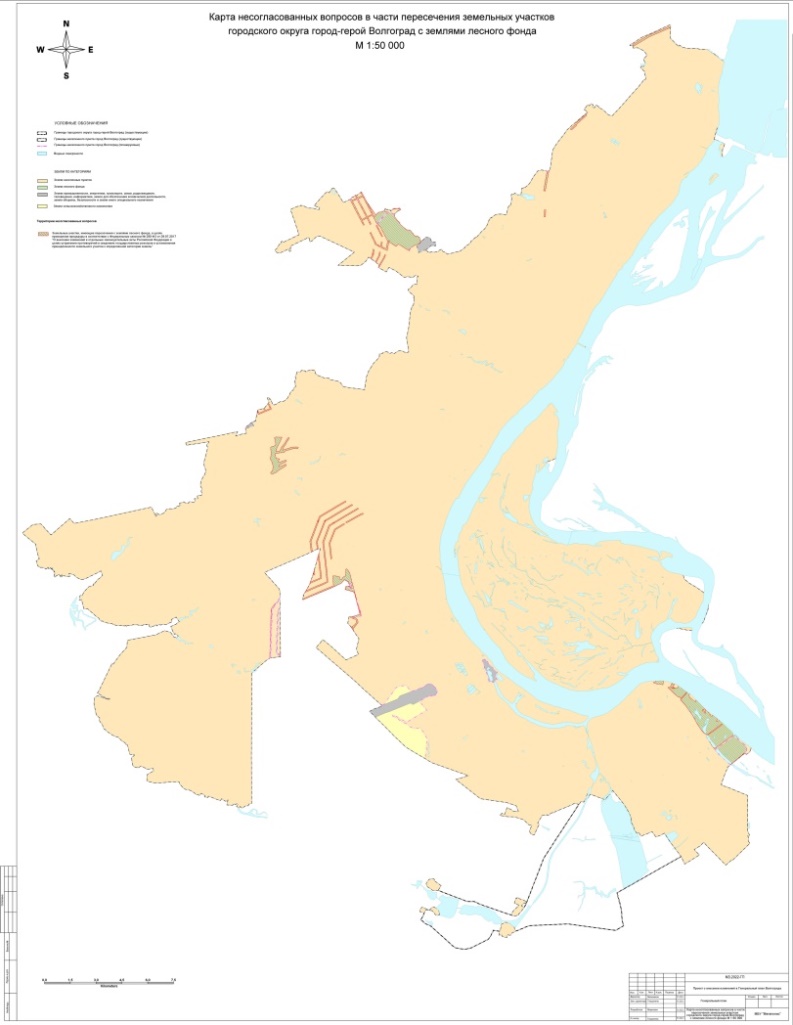 от14.04.2022№63/956ПредседательВолгоградской городской Думы                                 В.В.КолесниковГлава ВолгоградаВ.В.Марченко»Исполняющий полномочия председателя Волгоградской городской Думы                                      Д.А.ДильманГлава ВолгоградаВ.В.Марченко